Демоверсияконтрольной работыпо предметам учебного плана ООП ОООДемонстрационный вариантконтрольной работыпо географии8 класс.Назначение зачетной работы.Цель контрольной работы - определить уровень освоения обучающимися8 классов предметных планируемых результатов по географии России за первое полугодие, а также выявить уровень достижения метапредметных результатов.В контрольной работе предлагаются задания по основным содержательным линиям, предусмотренным ФГОС  основного общего образования: «Географическое пространство России», «Рельеф и недра», «Климат», с учетом НРЭО (1 вариант № 2, 10, 12, 17; 2 вариант №2, 7, 9, 16).Оценочный материал включает текст контрольной работы в 2-х вариантах и спецификацию.  Варианты контрольных работ равноценны, каждый состоит из 18 заданийЗадачи проведения контрольной работы:– определить уровень усвоения содержания образования по географии;– предоставить подросткам возможность самореализации в учебной деятельности;– определить пути совершенствования преподавания курса географии в  8 классе.Структура  КИМ.     Работа содержит две группы заданий, обязательных для выполнения всеми учащимися.     Назначение первой группы – обеспечить проверку достижения учащимся уровня базовой подготовки по умению, она включает задания базовой сложности № 1-3, 5-6, 8-15.     Назначение второй группы – обеспечить проверку достижения повышенного уровня подготовки, она включает задания повышенной сложности  (№ 4,7, 16-18). Задания этой группы могут быть творческого характера, олимпиадного уровня.Контрольная работа состоит из 18 заданий. Работа содержит 15 заданий с записью краткого ответа (КО), из них: 7 заданий с ответом в виде одной цифры;  3 задания с кратким ответом в виде (слова или двух слов); 1 задание с ответом в виде двух букв; 1 задание  в виде цифры и буквы; 2 задания с ответом в виде последовательности из трёх букв. 3 задания с записью развернутого ответа (РО), из них 2 задания  на определение причинно-следственных связей и 1 задание в виде вычислений на определение поясного времени с учетом декретного времени. На выполнение контрольной работы отводится 40 мин. Для выполнения заданий требуется атласы по географии 8-9 класс и непрограммируемый калькулятор.Задания с кратким ответом проверяются путем сравнения ответов с эталонами. Задания с развернутым ответом проверяются в соответствии со специально разработанным перечнем критериев. Выполнение задания в зависимости от типа и трудности оценивается разным количеством баллов. Максимальный балл за выполнение всей контрольной работы – 25 балла .Распределение заданий КИМ по разделам программ(ы).Распределение заданий КИМ по уровню сложностиОбобщенный план работы.В данном разделе описать используемые условия сопровождения и представить таблицу.Условные обозначения: Б – базовая сложность, П – повышенная сложность; В – высокая сложностьКО – краткий ответ (в виде числа, величины, нескольких слов); РО – развернутый ответ (запись решения или объяснения полученного ответа).Система оценивания отдельных заданий и работы в целом    За верное выполнение заданий 1,6, 10-13, 15 выставляется 1 балл. Задания считаются выполненными верно, если верно указаны требуемая цифра.За верное выполнение задания 14 выставляется 1 балл. Задания считаются выполненными верно, если верно указаны 2 цифры.    За верное выполнение заданий 2,4,8,(слово или словосочетание) выставляется  1 балл. Задания считаются выполненными верно, если полностью или частично соответствуют критериям оценивания.     За верное выполнение заданий 3,5,9 выставляется 1 балл. Задания считаются выполненными верно, если верно указаны последовательность букв.    За верное выполнение задания 7 ( установление соответствия) выставляется  от 1 до 2 баллов. Задания считаются выполненными верно, если полностью или частично соответствуют критериям оценивания.      За верное выполнение задания 16,17,18 выставляется от 1 до 3 баллов. Задание считается выполненным верно, если полностью или частично соответствует критериям оценивания.Уровневая шкала оценивания предметных результатов зачетной работы Максимальный балл за выполнение всей работы — 25 баллов (за задания базового уровня сложности — 14 баллов, повышенной сложности — 11 баллов).Базовый уровень считается достигнутым, если учащийся набрал 65% от максимального балла за задания базового уровня сложности.  Система оценивания метапредметных результатов.Уровневая шкала оценивания метапредметных результатов.Всего за метапредметные результаты – 4 баллаПеречень дополнительных (справочных) материалов и оборудования по отдельным учебным предметамИнструкция для учителя, инструкция для обучающегосяИнструкция для учителяНа выполнение всей работы отводится  40 минут без учета времени, затраченного на инструктаж.Вам необходимо:Обеспечить каждого ученика контрольной работой, бланком для ответов инструкцией, бумагой (черновик), ручкой и карандашом.Перед началом работы прочитать инструкцию.Рекомендовать ученику выполнять задания по порядку. Если ему не удается выполнить некоторые задания, он может пропустить их и вернуться к ним, если останется время.За пять минут до окончания установленного времени напомнить о необходимости завершения работы.Собрать работы по истечении 40 минутПроверить выполненные задания и оценить их с учетом инструкции по проверке и оценке работ.Осуществить перевод тестовых баллов в школьные отметки.Инструкция по выполнению работы для учащихсяКонтрольная работа состоит из 18заданий. На выполнение работы по географии отводится 1 урок (40 минут).Запишите сначала номер задания, а затем ответ на него. Работа содержит 11 заданий, в которых представлены варианты ответа. Ответ к таким заданиям (6, 10-13, 15) записывается в виде одной цифры, которая соответствует номеру правильного ответа или 2 цифры (14). Работа содержит 1 задания (7) на установление соответствия, требующее записи ответа в виде  цифр и букв. Работа содержит 3 задания, в которых записывается последовательность из  букв (3,5,9). Работа содержит 2 задание (17, 18), на которое следует дать полный развёрнутый ответ. Работа содержит 3 задания (2,4,8), требующий записать   ответ в виде слова. Работа содержит 1 задание требующее вычисление по карте (2), ответ записывается в цифрах. Работа содержит 1 задание (1) без вариантов ответа, требуется записать цифру. Работа содержит 1 задание (16), требующее решение задачи на определение поясного времени, в ответе записываются вычисления.В случае записи неверного ответа зачеркните его и запишите рядом новый.Для выполнения заданий требуется атлас по географии 8-9 класс и непрограммируемый калькулятор. При выполнении работы можно пользоваться черновиком. Записи в черновике не учитываются при оценивании работы.Баллы, полученные Вами за выполненные задания, суммируются. Постарайтесь выполнить как можно больше заданий и набрать наибольшее количество баллов.Желаем успеха!Вариант 1Какова приблизительно площадь территории России?Определите, какой город имеет географические координаты 55°с.ш. 61°в.д.?Расположите перечисленные эры геологической истории Земли в хронологическом порядке, начиная с самой ранней. Запишите последовательность букв.      А) палеозойская     Б) кайнозойская      В)  протерозойская* Проанализируйте климатограмму Нарьян-Мара (Атлас с.14)  и сделайте вывод о типе климата.Во время экскурсии учащиеся сделали схематическую зарисовку залегания горныхпород обрывистого берега реки. Расположите  показанные на рисунке слои горных пород – от самых древних до самых- молодых.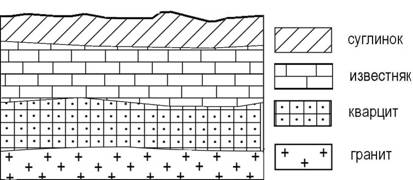 Запишите последовательность букв.А) гранит   Б) кварцит    В) известняк    Крайняя северная точка России – это:Гора Базардюзю             3) мыс ФлигелиОстров Ратманова         4) мыс ДежнёваТуристические фирмы разных субъектов России разработали слоганы (рекламные лозунги) для привлечения туристов в свои  субъекты. Установите соответствие между слоганами и субъектами России.Слоган:                                                Здесь вы можете увидеть заросли цветущего лотоса и гнездовья птиц в дельте крупнейшей реки Европейской части России.Добро пожаловать в «янтарный край», самый западный регион России!Субъект РФ:  А) Астраханская область        В) Челябинская областьБ) Приморский край                 Г) Калининградская областьЗапишите буквы под соответствующими цифрамиПриведите по одному примеру формы рельефа, возникшей в результате деятельности ветра и в результате деятельности человека.Расположите регионы России в той последовательности, в которой жители встречают Новый год. Запишите последовательность цифрА)Республика Карелия   Б) Приморский край   В) Тюменская область Где в России  имеются ледниковые формы рельефа?на Курильских островах            3) в Карелиив Челябинской области              4) на Среднерусской возвышенности Учащиеся одной из школ юга России 23 сентября совершили поход на вершину горы, находящейся в окрестностях города.  Результаты их наблюдений приведены в таблице.Какую, из изученных на уроках географии,  закономерностей подтверждают собранные данные?Температура понижается с высотой.Континентальность климата увеличивается в направлении с запада на восток.Атмосферное давление понижается с высотой.Атмосферное давление повышается с высотой. В каком из перечисленных городов России среднегодовое количество осадков наименьшее?Мурманск                              3) СочиЧелябинск                             4) Чита Какая поверхность отражает большую часть достигшей её солнечной радиации?Пашня                           3) снег Луг                                4) песчаный пляж  Какие утверждения о циклоне являются верными?Для циклонов характерно повышенное атмосферное давление в центре.Для центральных частей циклонов характерно опускание воздуха.В России ветры в циклонах направлены к центру вихря, и воздух в нём закручивается против часовой стрелке.С циклонами связана пасмурная погода  с ветрами и осадками. В пределах какой,  из перечисленных территорий,  земная кора наиболее молодая?Алтай                               3) Среднесибирское плоскогорьеСрединный хребет          4) Западно-Сибирская низменность        Определите  поясное время, с учетом декретного, в Магадане, если в Лондоне (1 часовой пояс)  полночь. Запишите решение цифрами. Прочитайте сообщение информационного агентства.«Жители нескольких городов Челябинской области почувствовали на себе землетрясение на Урале 5 сентября 2018. По данным Европейского средиземноморского сейсмологического центра, магнитуда достигла 5,5 баллов на глубине 10 км. Это означает, что толчки были достаточно ощутимые. Еще чуть-чуть, и могло повредить здания.» Определите, в пределах какого горного пояса России произошло землетрясение, и объясните, с чем связаны они в этом районе. Самые низкие температуры воздуха января на территории России отмечаются в пункте с координатами 63⁰с.ш. 143⁰в.д. Назовите пункт. Чем объясняется положение «полюса холода» именно в этом пункте? Укажите две причины. Вариант 2Какова приблизительно общая протяженность границ России?Определите расстояние от Челябинска до Мурманска?Расположите перечисленные эры геологической истории Земли в хронологическом порядке, начиная с самой ранней. Запишите последовательность букв.      А) архейская     Б) кайнозойская      В)  мезозойская * Проанализируйте климатограмму Владивостока (Атлас с.14)  и сделайте вывод о типе климата.Во время экскурсии учащиеся сделали схематическую зарисовку залегания горных пород обрывистого берега реки. Расположите  показанные на рисунке слои горных пород – от самых молодых до самых- древних.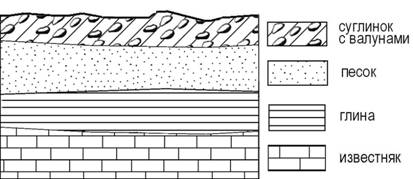 Запишите последовательность букв.А) глина   Б) песок     В) известняк    Крайняя восточная точка России – это:Гора Базардюзю             3) мыс ФлигелиОстров Ратманова         4) мыс ДежнёваТуристические фирмы разных субъектов России разработали слоганы (рекламные лозунги) для привлечения туристов в свои  субъекты. Установите соответствие между слоганами и субъектами России.Слоган:                                                Используйте возможность искупаться в чистейших водах самого глубокого озера в мире.Добро пожаловать на побережье Тургаяка – младшего брата Байкала!Субъект РФ:  А) Республика Алтай          В)Челябинская областьБ) Приморский край            Г) Республика БурятияЗапишите буквы под соответствующими цифрами.Приведите по одному примеру формы рельефа антропогенного происхождения и формы рельефа, возникшей в результате деятельности текучих вод.Расположите регионы России в той последовательности, в которой жители встречают Новый год. Запишите последовательность цифрА) Республика Дагестан   Б) Хабаровский край   В) Челябинская область Где на Дальнем Востоке имеются действующие вулканы?На Курильских островах            3) в ПриморьеНа острове Сахалин                   4) на Чукотском полуострове Учащиеся после изучения статистического материала составили следующую таблицу, характеризующую климат в разных городах России.Какую закономерность подтверждают собранные данные?Чем больше географическая широта, тем ниже температура воздуха.Чем больше географическая долгота, тем выше температура воздуха.Количество атмосферных осадков в России увеличивается с удалением от Атлантического океана.Количество атмосферных осадков в России уменьшается с удалением от Атлантического океана. В каком из перечисленных городов России среднегодовое количество осадков наибольшее?1)Москва                              3) Сочи2)Новосибирск                    4) ЯкутскКакая поверхность поглощает большую часть достигшей её солнечной радиации?1)Пашня                           3) снег 2) Луг                                4) песчаный пляж  Какие утверждения об антициклоне являются верными?Для антициклонов характерно повышенное атмосферное давление в центре.Для центральных частей антициклонов характерно поднятие воздуха.В России ветры в антициклонах направлены к центру вихря, и воздух в нём закручивается по часовой стрелке.С антициклонами связана ясная погода без значительных осадков. В каких горах расположена самая высокая вершина России?Алтай                            3) КавказУрал                              4) Саяны Определите  поясное время, с учетом декретного, в Челябинске, если в Париже (1 часовой пояс) полдень. Запишите решение цифрами. Прочитайте сообщение информационного агентства.«Днём 8 мая 2018 г. вулкан Ключевской выбросил столб пепла на высоту до 5,5 км. Он является самым высоким активным вулканом на Евразийском материке. Сопка расположена на расстоянии 60 км от побережья. Рядом расположены посёлки Козыревск и Ключи. Клубы дыма и пепла унесло ветром на 105 км в юго-восточном направлении от гиганта в сторону залива, населенные пункты на его пути отсутствуют. Специалисты присвоили вулкану «оранжевый» код авиационной опасности.»Определите, над каким полуостровом были запрекщены полёты авиации, и объясните, с чем связана активная вулканическая деятельность в этом районе. В связи с глобальными изменениями климата МЧС России прогнозирует «увеличение числа опасных природных явлений, связанных с повышением частоты столкновения холодных и тёплых воздушных масс с высоким уровнем температурного контраста». О каких опасных природных явлениях говорится в прогнозе МЧС? Назовите два явления.№ п/пРаздел программы(содержательная линия)Количество заданий базового уровня сложностиКоличество заданий повышенного уровня сложности1«Географическое пространство России»422«Рельеф и недра»,513«Климат»33Уровень сложностиЧисло заданийМаксимальный балл за выполнение заданий данного уровня  сложностиПроценты заданий по уровню сложности Базовый131572%Повышенный 4828%Высокий 1228%Итого:1825100%№ заданияПроверяемое умениеРаздел / тема курсаУровень сложности заданияТипзаданияМаксимальный балл за выполнение заданияПримерное время выполнения1Уметь использовать приобретенные знания и умения в практической деятельности для чтения карт различного содержанияГеографическое пространство РоссииБКО112Уметь определять по карте географические координаты и расстояния Географическое пространство РоссииБКО113Уметь использовать приобретенные знания и умения в практической деятельности для чтения карт различного содержанияРельеф и недраБКО114*Уметь использовать приобретенные знания и умения в практической деятельности для чтения карт различного содержанияКлиматПКО145Уметь выявлять существенные признаки географических объектов и явлений Рельеф и недраБКО126Знать и понимать особенности природы РоссииГеографическое пространство РоссииБКО117*Знать и понимать особенности природы РоссииГеографическое пространство РоссииПКО228Понимать географические явления и процессы в геосфереРельеф и недраБКО229Знать специфику географического положения РоссииГеографическое пространство РоссииБКО1110Знать и понимать особенности природы РоссииРельеф и недраБКО1111Уметь анализировать статистические материалыКлиматБКО1412Знать и понимать особенности природы РоссииКлиматБКО1113Знать и понимать особенности природы РоссииКлиматБКО1114Знать и понимать особенности природы РоссииКлиматБКО2215Знать и понимать особенности природы РоссииРельеф и недраБКО1116*Знать специфику географического положения РоссииГеографическое пространство РоссииПРО3517*Уметь использовать приобретенные знания и умения в практической деятельности для чтения карт различного содержанияРельеф и недраВРО2518*Уметь использовать приобретенные знания и умения в практической деятельности для чтения карт различного содержанияКлимат ПРО25Номер заданияПравильный ответПравильный ответКоличество балловНомер заданияI  вариантII вариантКоличество баллов117, млн.км²60 тыс. км12Челябинск8,5см*250 км=2125км13ВАБАВБ14*Субарктический Муссонный умеренный 15АБВБАВ163217*1а  2г1г  2в28Барханы, карьеры, шахтыкарьеры, шахтыречные долины, овраги29БВАБВА110312113411243113311143,41,421523116*9-1=8 часов0(24)+8= 8 часов8+1=9 часов4-1=3 часа12+3=15 часов15+1=16 часовНе названы или не правильно названы элементы содержания - 0б.Назван 1  элемент содержания – 1б.Названы 2 элемента содержания – 2б.Названы 3 элемента содержания – 3б.17*Урал, слабые движения с преобладанием поднятийКамчатка, область интенсивных движений с преобладанием поднятий Не названы или не правильно названы элементы содержания - 0б.Назван 1  элемент содержания – 1б.Названы 2 элемента содержания – 2б.18*Оймякон, влияние Азиатского максимума давления, котловинный рельефУраганы, СмерчиНе названы или не правильно названы элементы содержания - 0б.Назван 1  или 2 элемента содержания – 1б.Названы 3 элемента содержания – 2б.% выполнения от максимального баллаКоличество балловЦифровая отметкаУровневая шкала100 2515Высокий962414Высокий922313Высокий84- 8821-2212Повышенный76-8019-2011Повышенный721810Повышенный68179Повышенный60-6415-168Базовый56147Базовый52136Базовый44-4811-125Базовый40104Базовый32-368-93Недостаточный16-284-72Недостаточный<15Менее 31Недостаточный№Планируемый метапредметный результатТип заданияКритерии оценивания по уровнямПравильные ответы1Работа с текстом: поиск информации и понимание прочитанногоАнализ источника. (находить главное, отвечать на прямые вопросы к тексту)НедостаточныйБазовыйПовышенныйВысокий См. п.4, № 1,6, 8, 13-14  (вар. 1, 2)2Анализ тематических картЧтение картыНедостаточныйБазовыйповышенныйСм. п.4, № 2,3,9, 10, 12, 15  (вар. 1, 2)3Анализ климатических карт и климатограммАнализ климатограммы и картыповышенныйСм. и.4, № 4 (вар. 1,2)4Уметь вычислятьРешение задач по определению поясного времениНедостаточныйБазовыйПовышенныйВысокийСм. и.4, № 16 (вар. 1,2)5Выявлять причинно-следственные связиАнализ статистических материалов, рисунковНедостаточныйБазовыйПовышенныйВысокийСм. и.4, № 5,7,11, 17,18 (вар. 1,2)% выполнения от максимального баллаКоличество балловЦифровая отметкаУровневая шкала100 – 863-4IIIПовышенный51 - 852IIБазовый<500-1IНедостаточныйУчебный предметРазрешенные дополнительные (справочные) материалы и оборудованиеГеография Атлас по географии 8-9 класс, непрограммируемый калькулятор№Время наблюденияТемпература воздуха, ⁰САтмосферное давление, мм рт стВысота , метры110 ч+107550210 ч 30 мин+11745100311ч+12735200411ч 30 мин+13725300511ч 55 мин+14715400ГородГеографические координаты городаТемпература воздуха, ⁰С январьТемпература воздуха, ⁰С июльСреднегодовое количество осадков, ммСанкт-Петербург60⁰ с.ш. 30⁰ в.д.-8+17650Москва56⁰с.ш. 37⁰в.д.-9+18625Томск57⁰с.ш. 85⁰в.д.-19+19435Якутск62⁰с.ш. 130⁰в.д.-40+20240